一脸通防疫溯源平台操作说明一、系统登录系统网址 http://1.14.144.55:8095管理员账号：由系统管理员开户生成密码：默认123456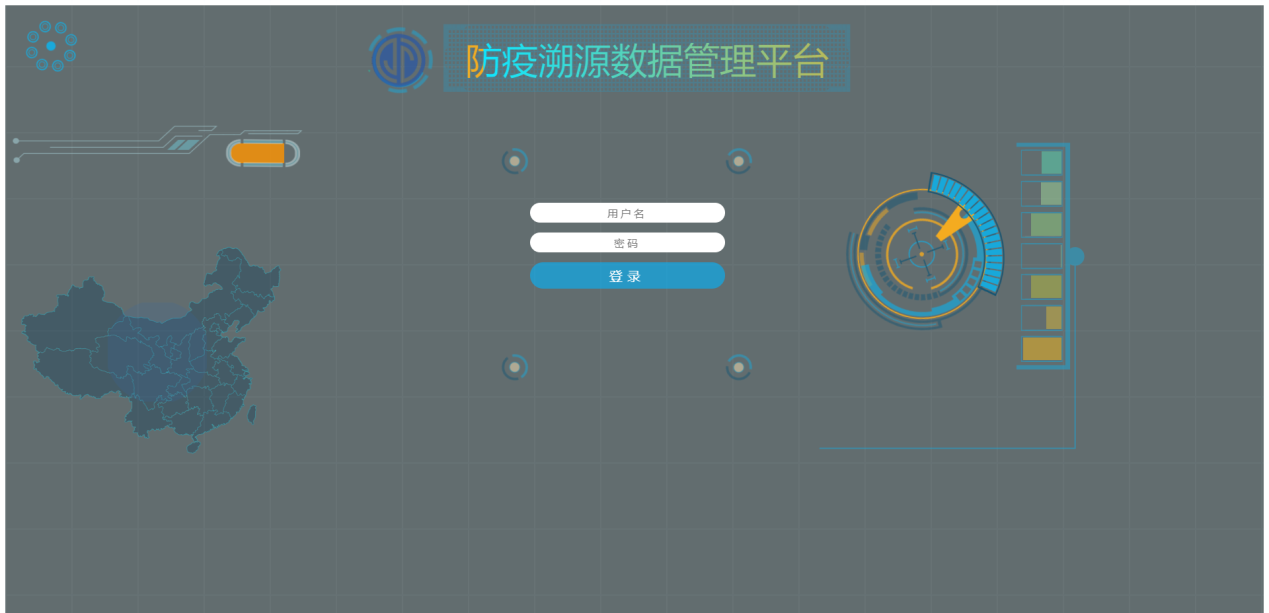 系统开户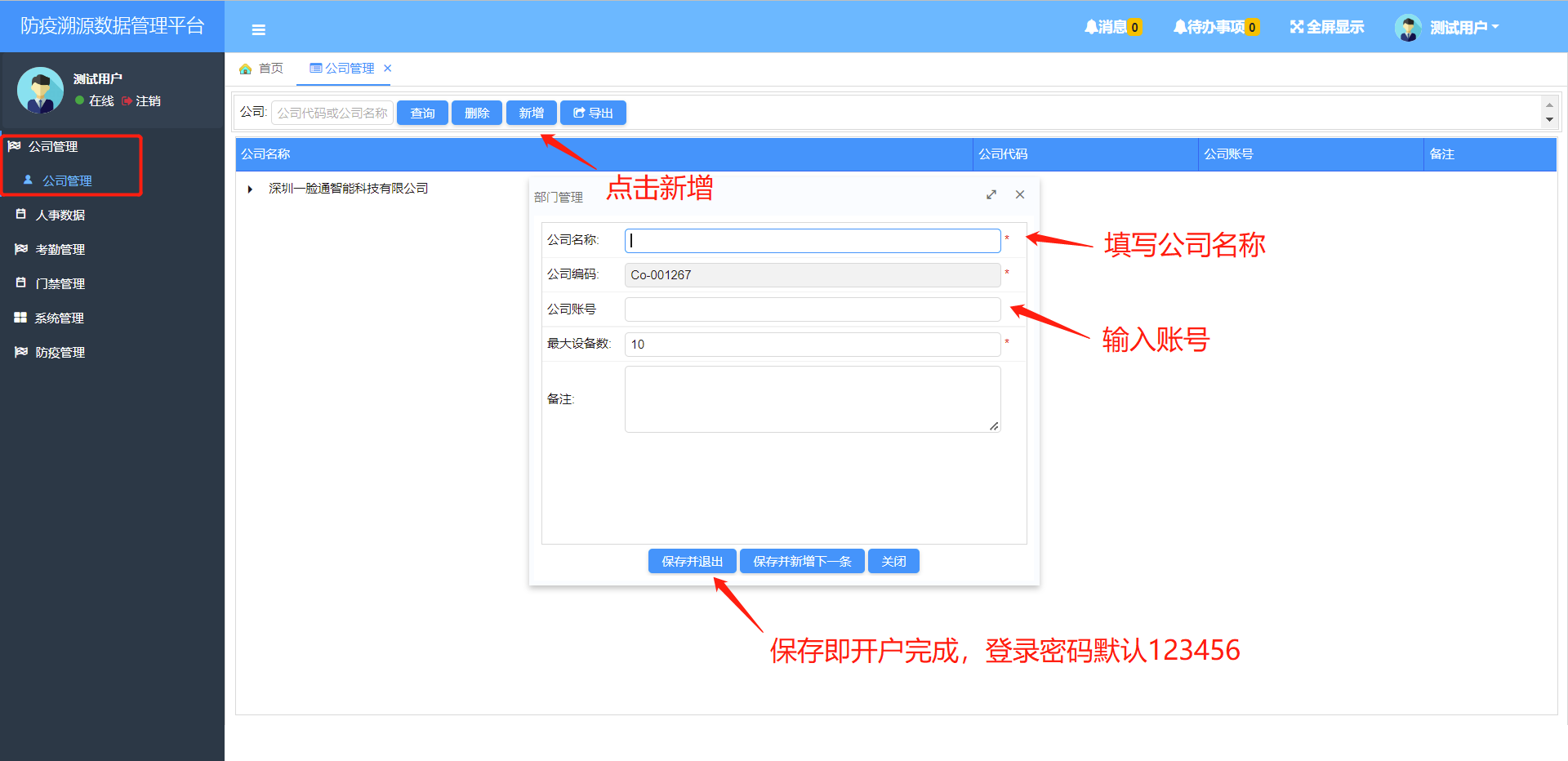 内部人员录入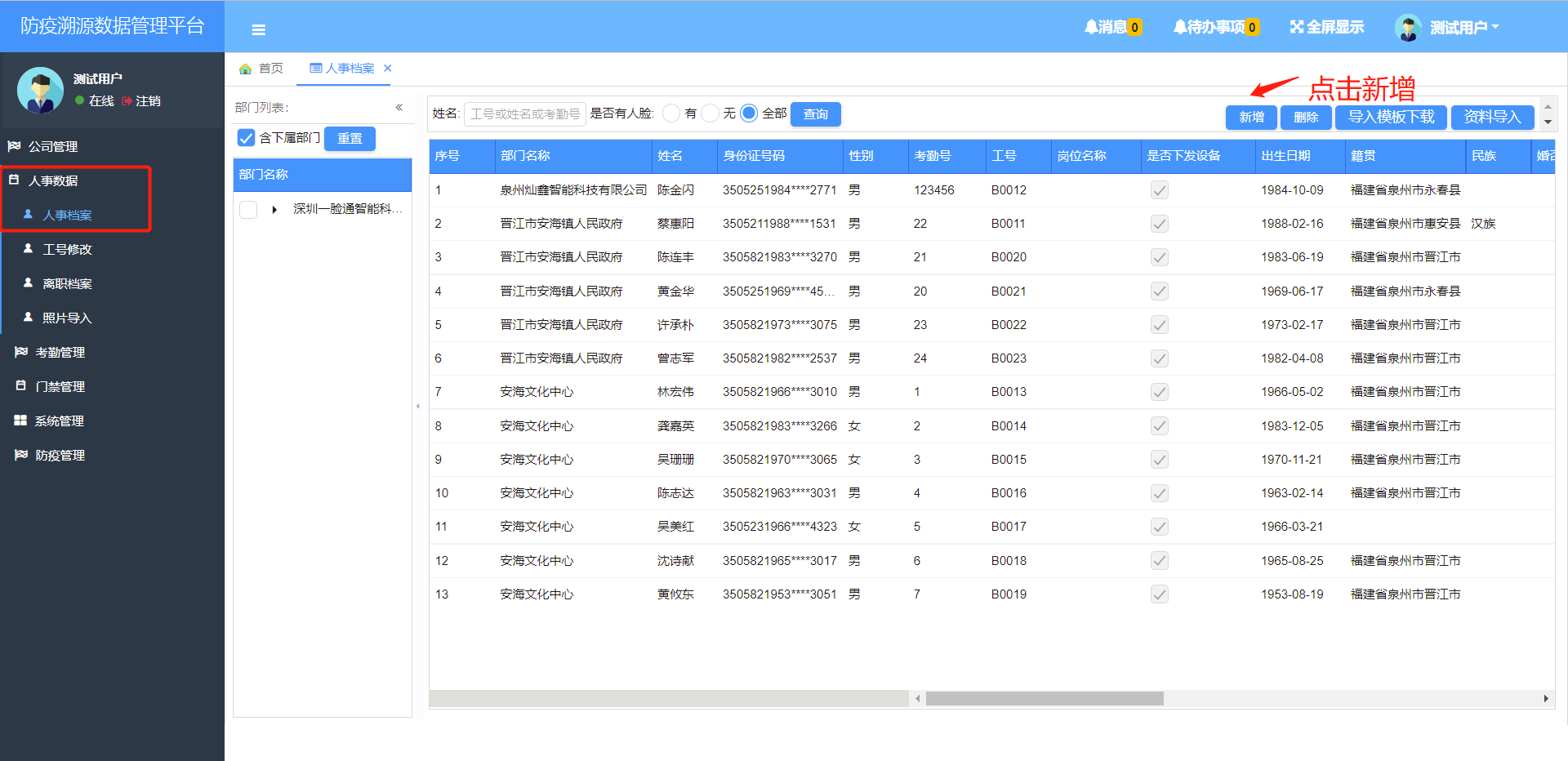 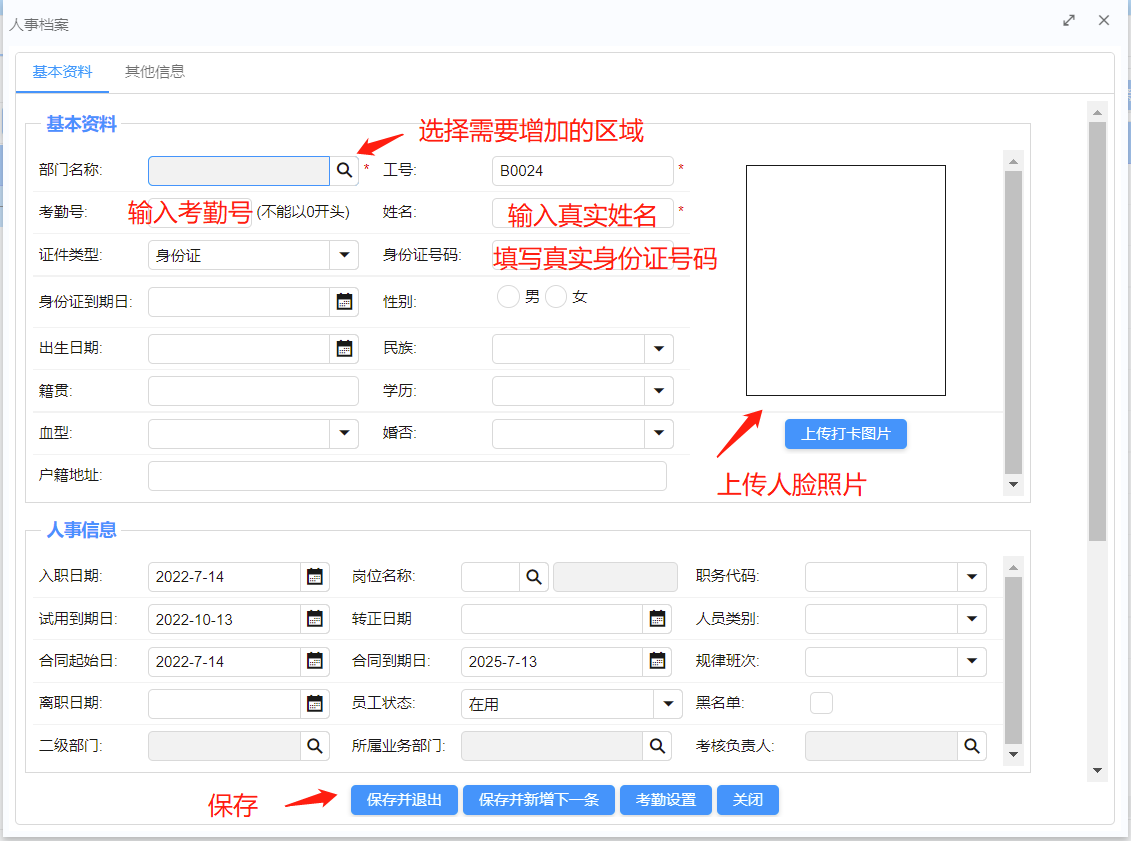 内部人员工号修改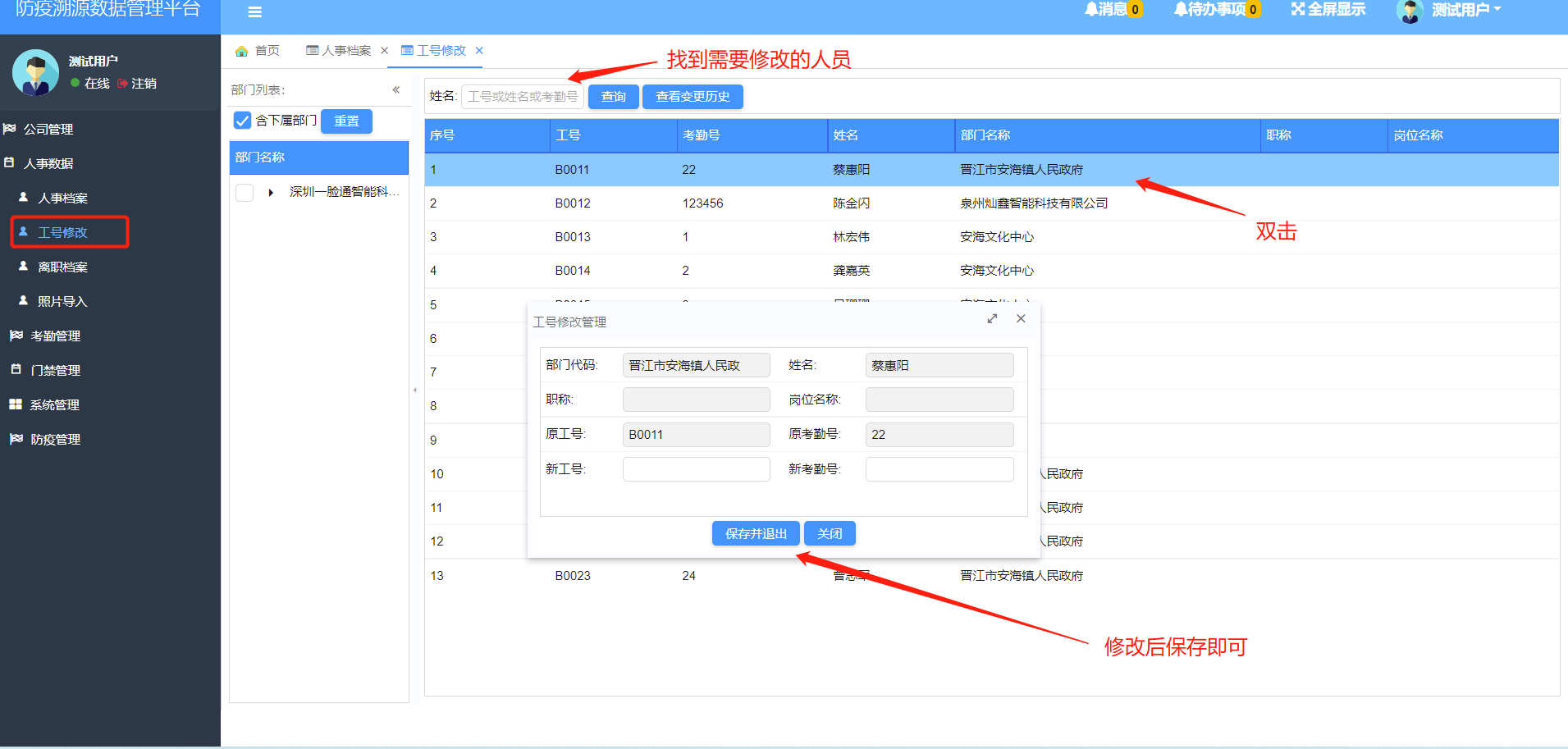 内部人员批量导入内部人员资料批量导入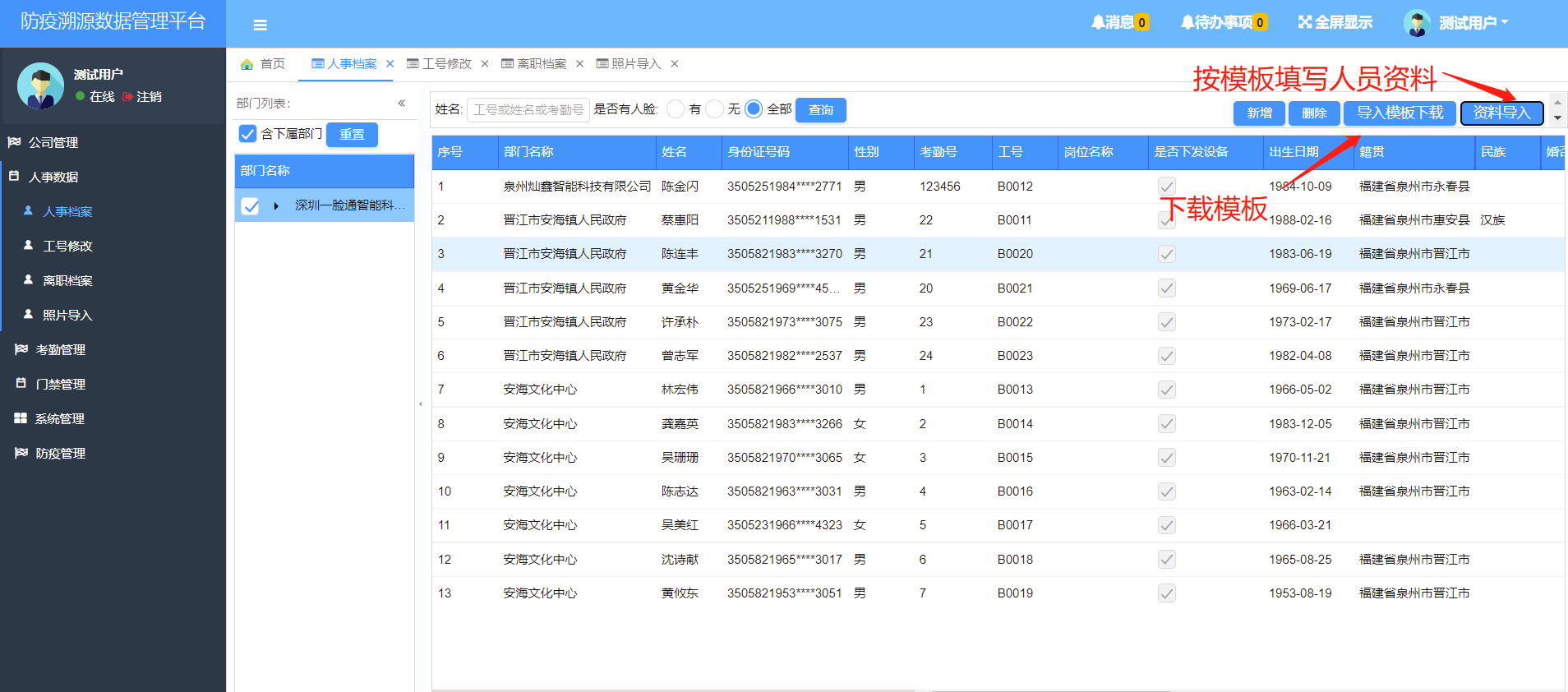 内部人员照片批量导入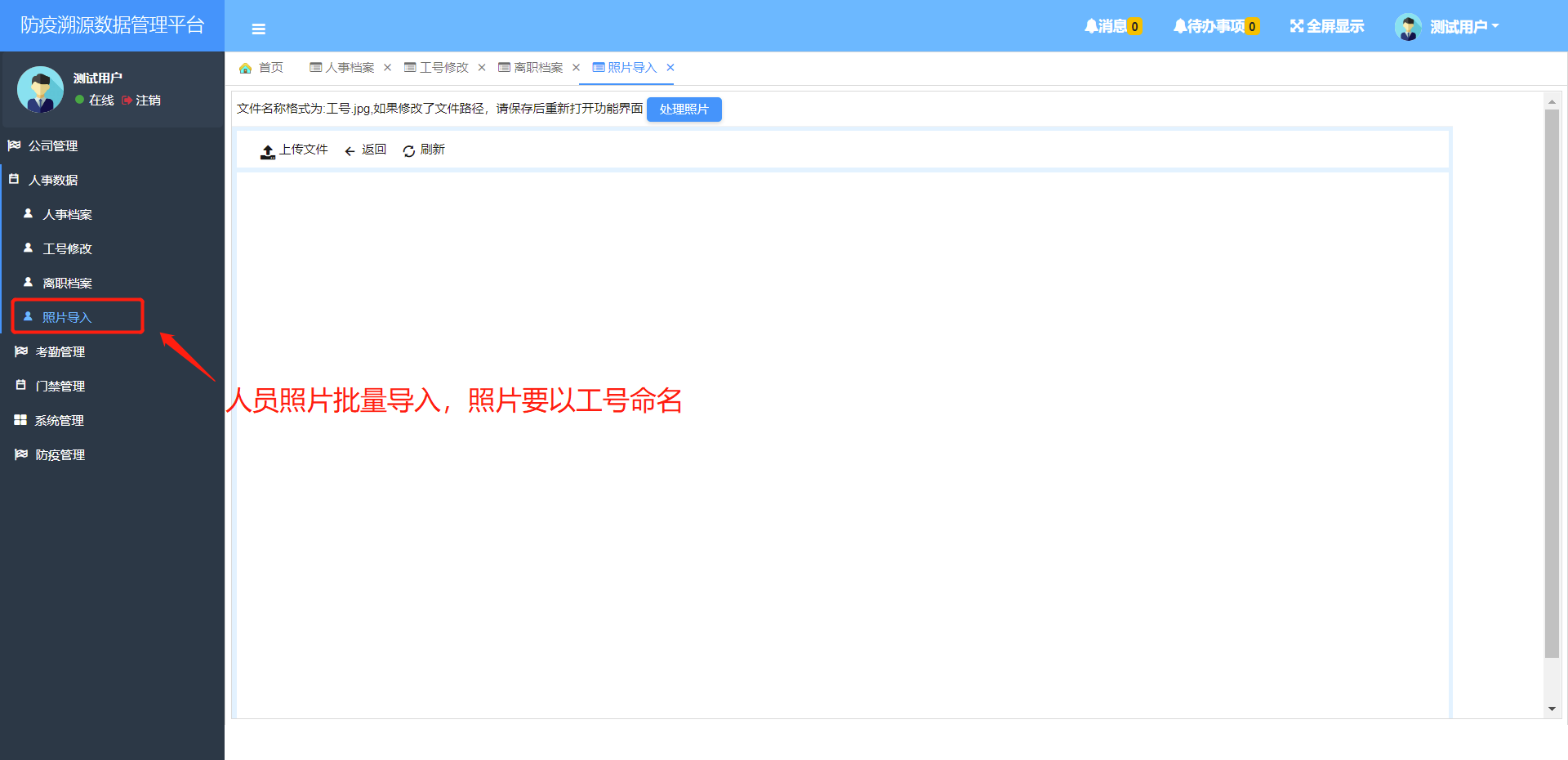 内部人员名单下发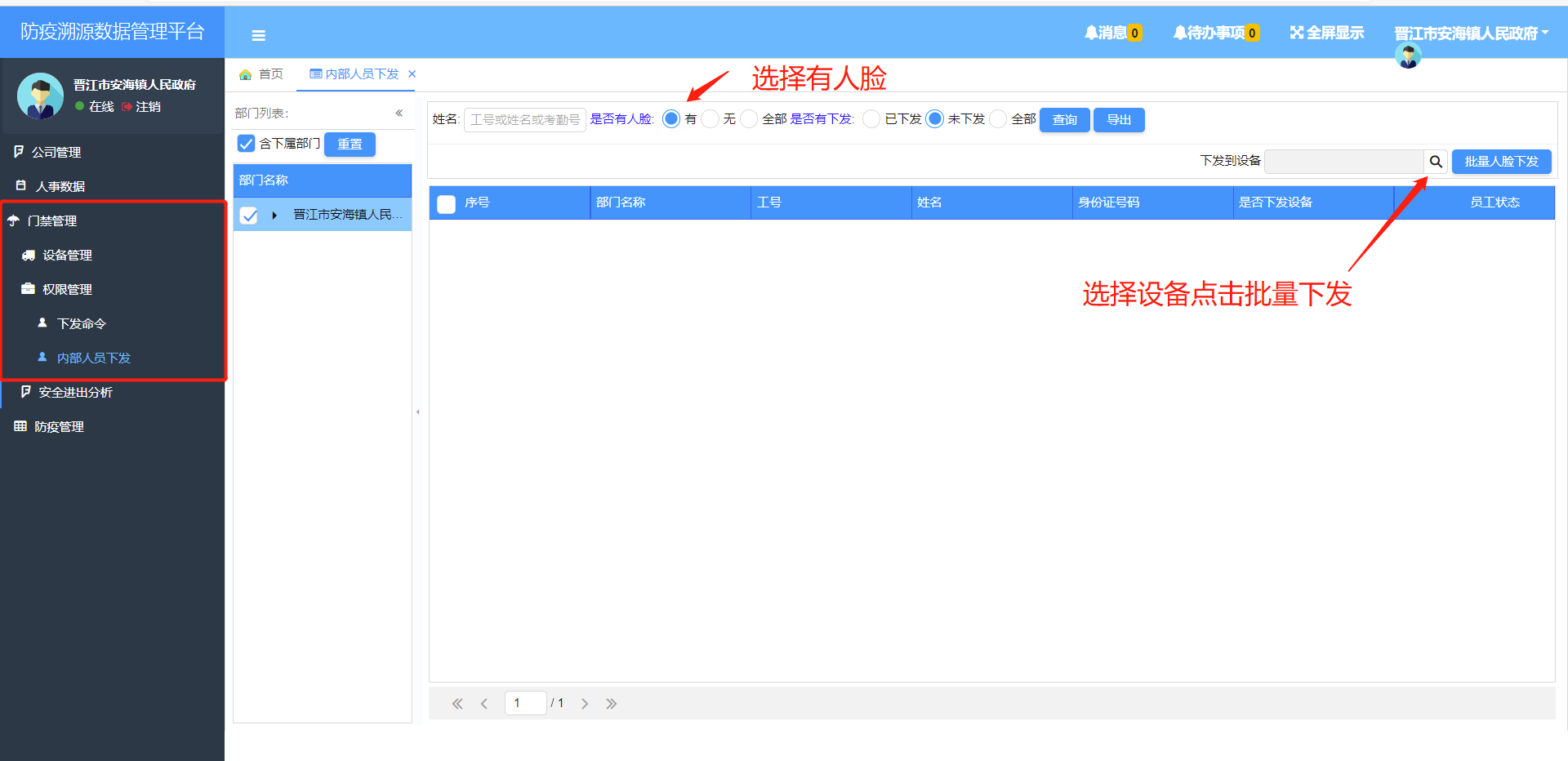 人员下发状态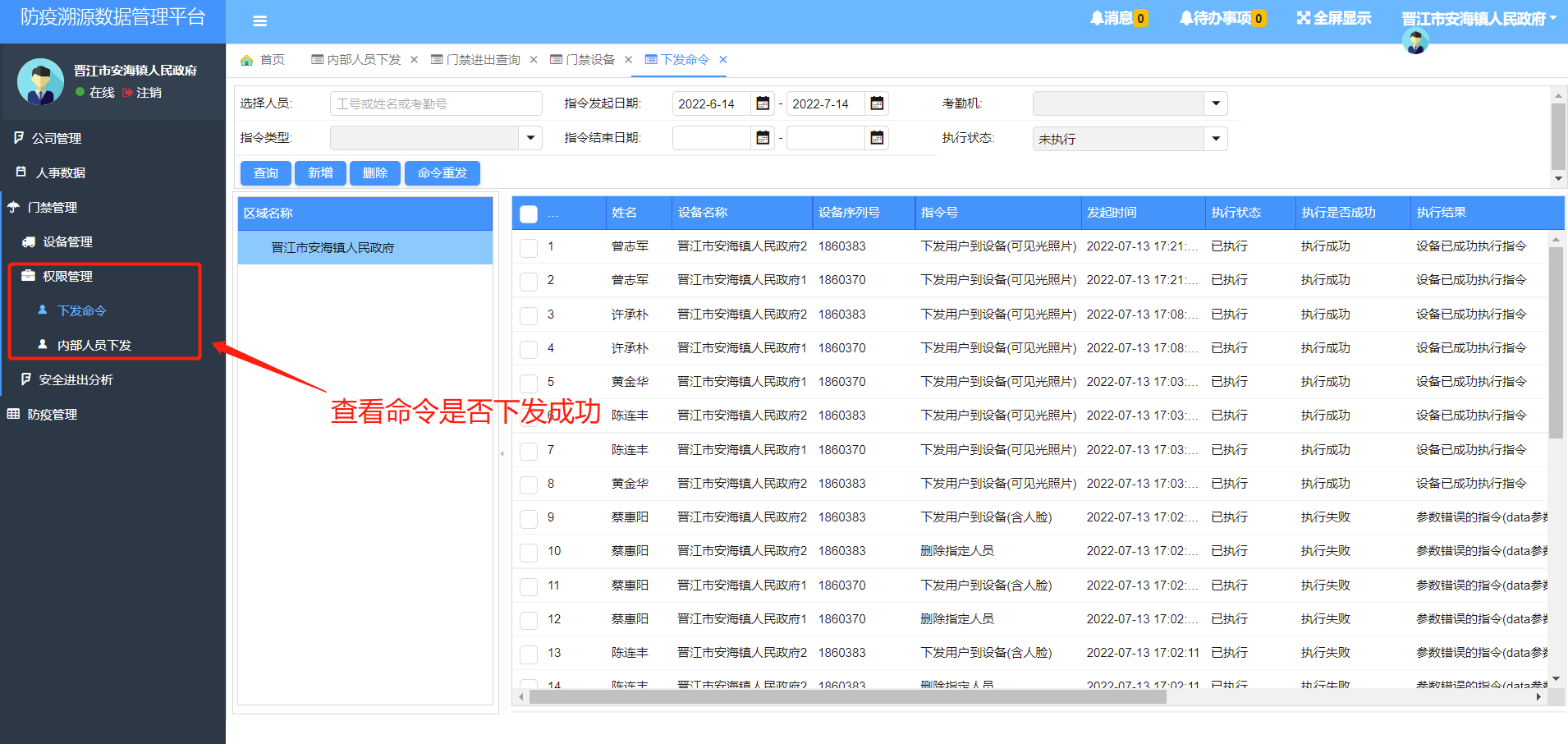 进出记录查询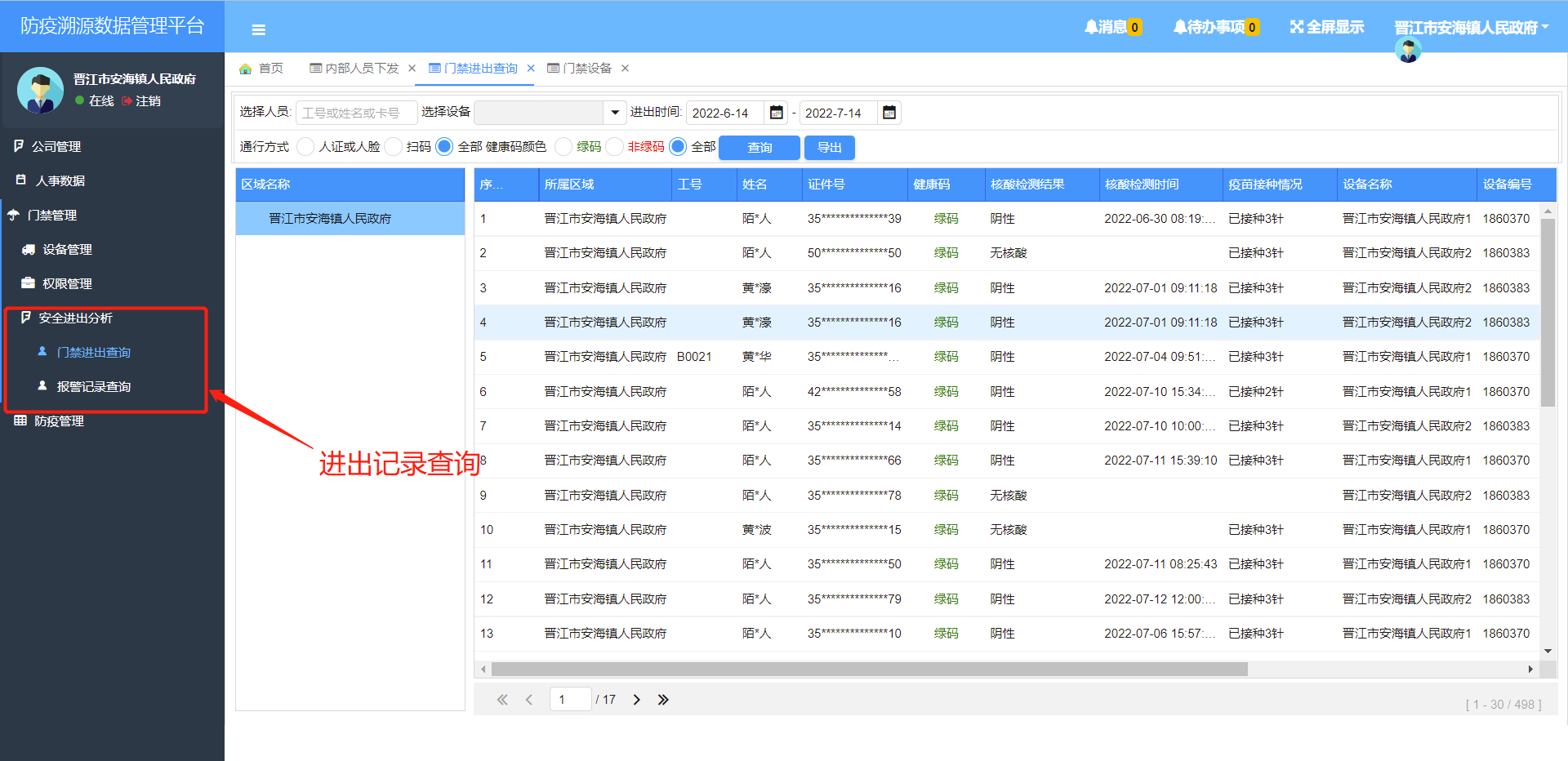 硬件后台设置先升级固件程序登入设备后台按图片内容配置即可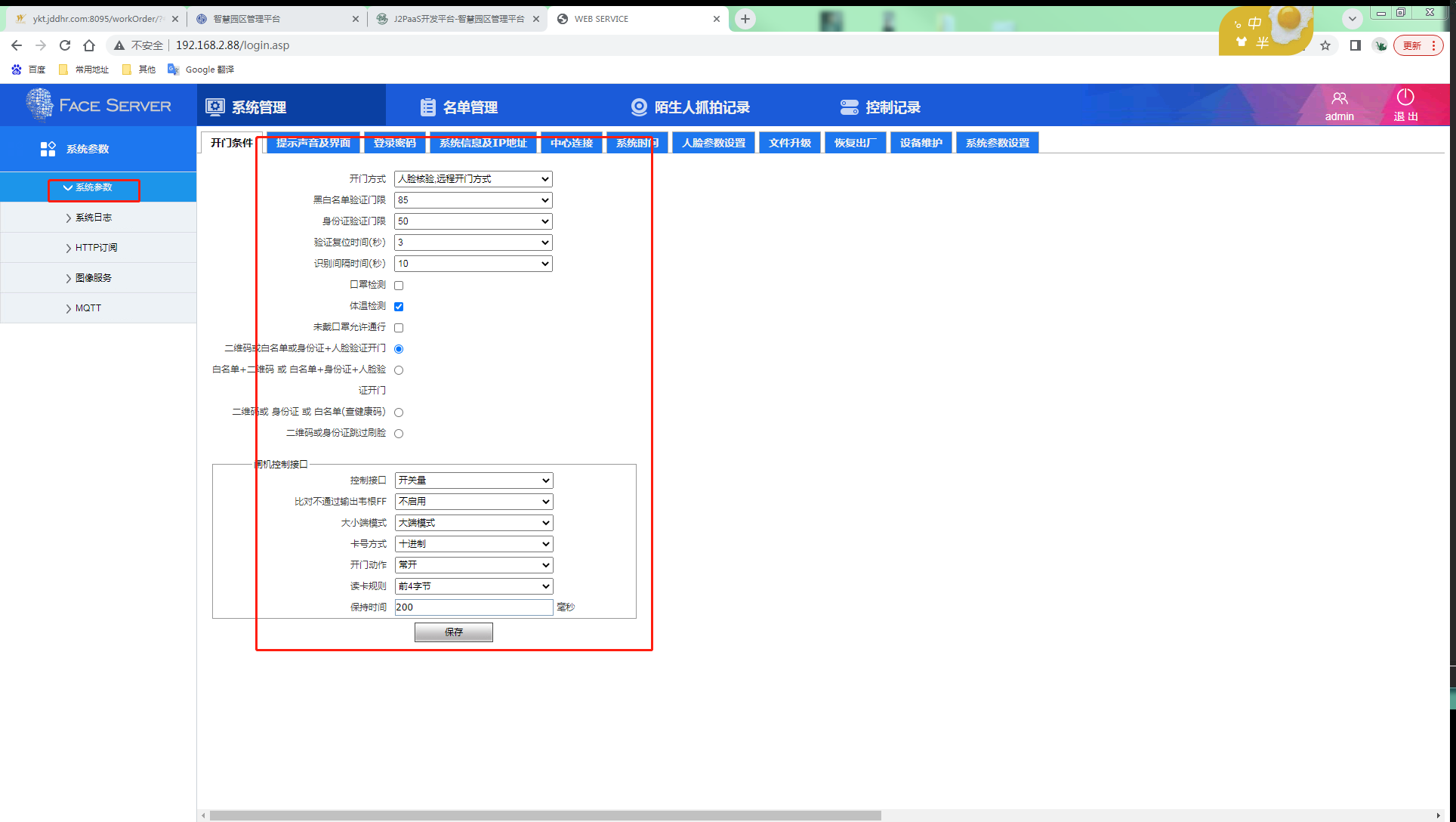 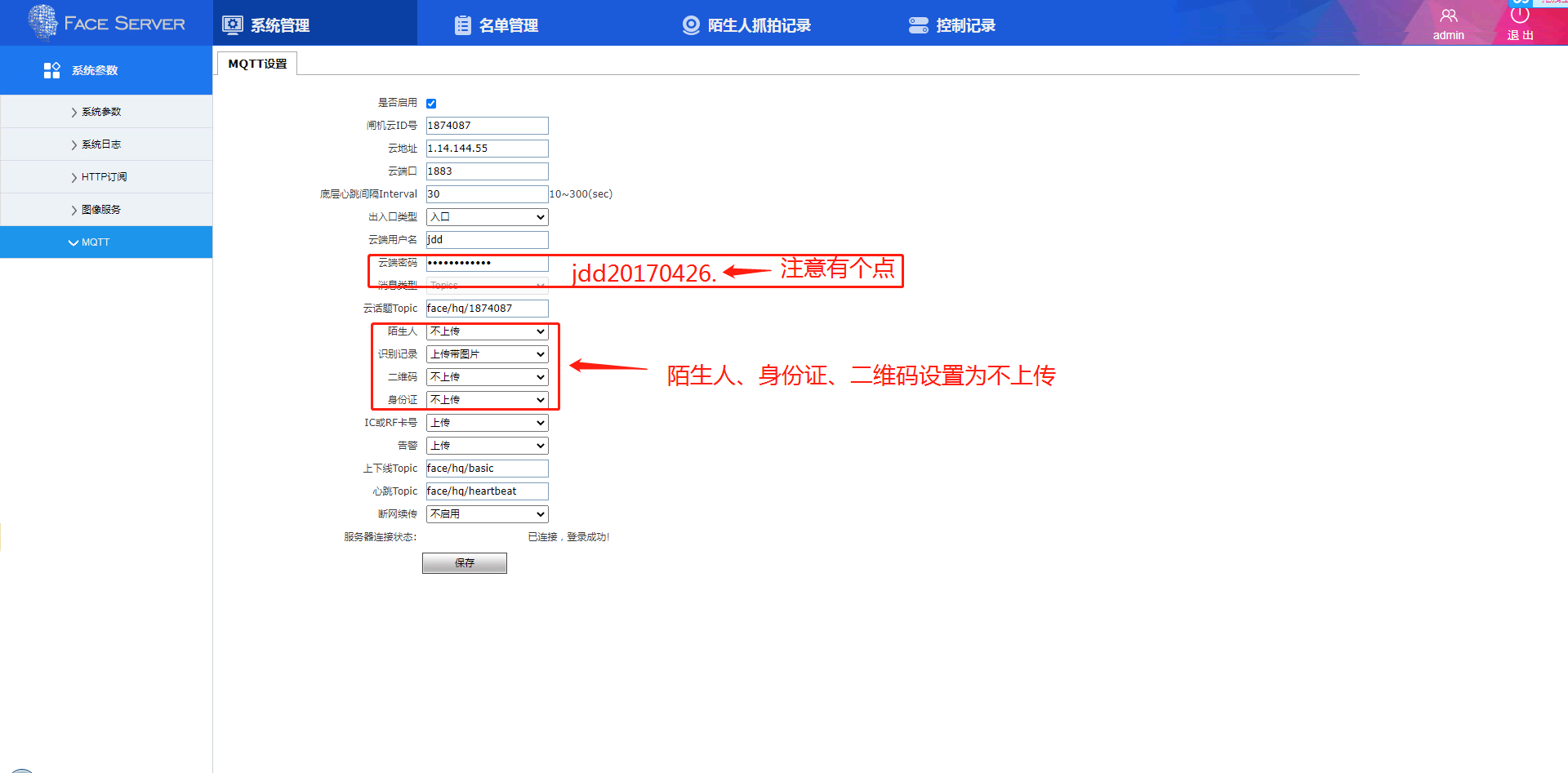 注：正常出厂就配置好了，设备自行采购的才需要设置健康码授权设备绑定系统提供设备序列号MAC地址提供场所码截图、设备经纬度、地址、使用场所、用户名称等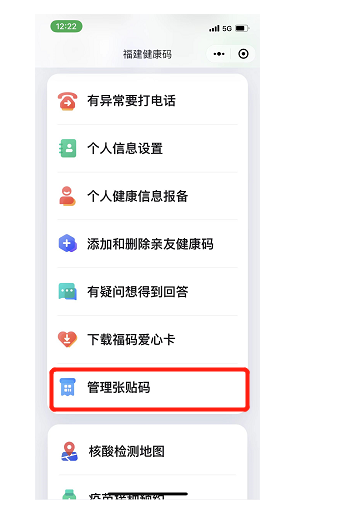 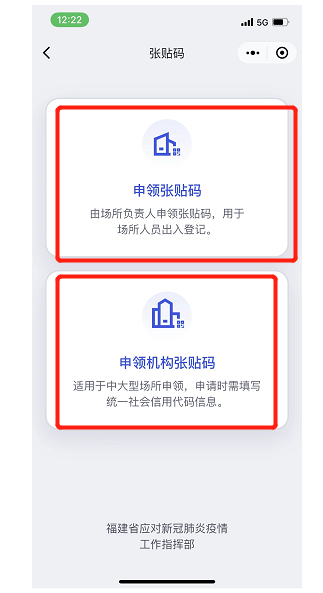 打开健康码找到管理张贴码点击进去根据自身情况申请，填写相应资料，申请完成截图即可晋江平台对接及所需资料提供设备序列号；设备名称；单位名称；设备经纬度；所属区域等按表格填写